Контрольная работа №4 по теме «Длина окружности и площадь круга»Вариант 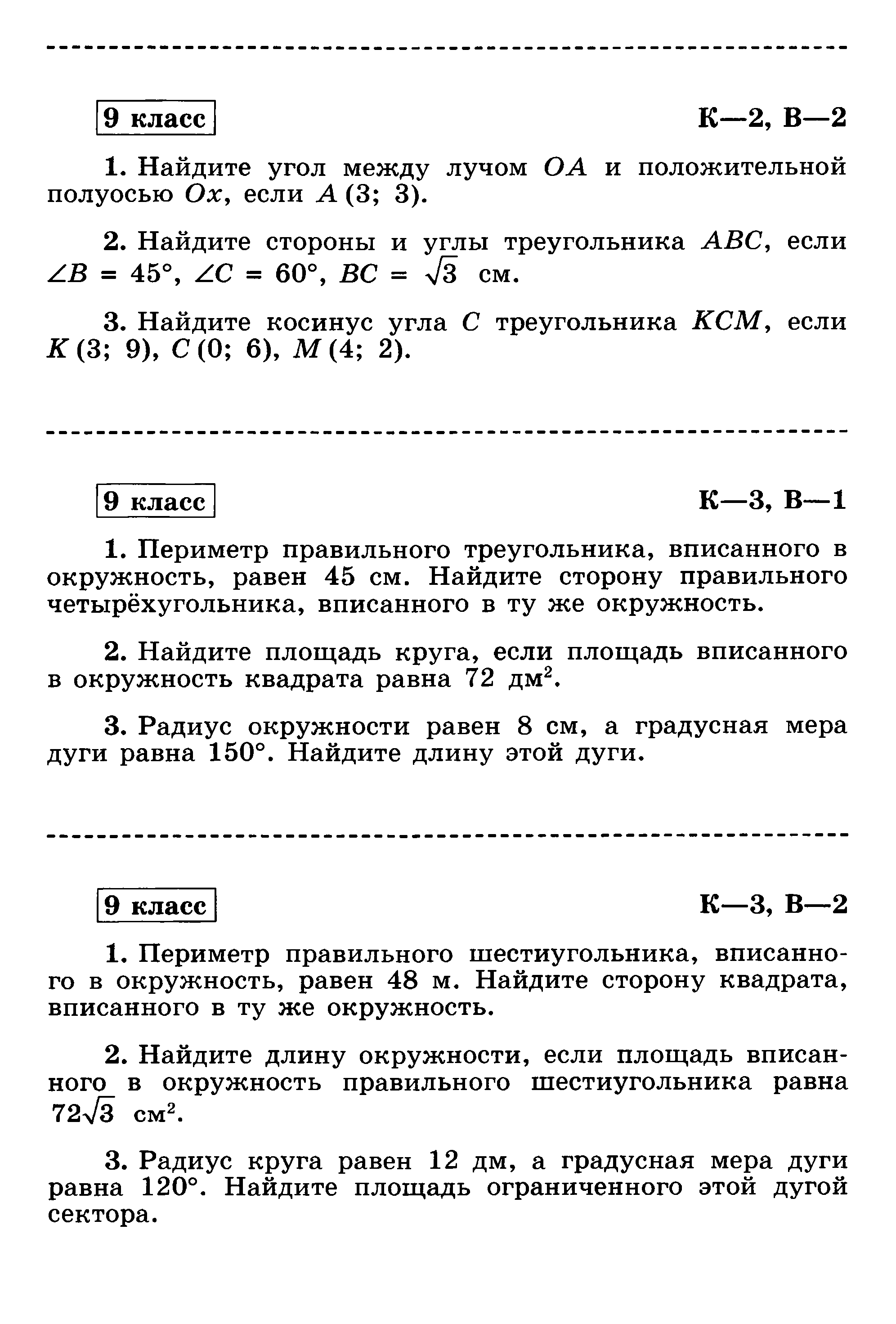 Вариант 2